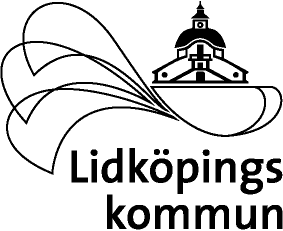 Syfte:Gäller för: Bakgrund
Enligt beslut i KS2012/247 skall riktlinjer tas fram för hur man skapar en trygg och säker utemiljö.I kommunfullmäktiges styrkortKommunens vision: Lidköping – en välkomnande och hållbar kommun. Där ingår social hållbarhet som utgör målet med hållbarhetsarbetet med delaktighet, hälsa, utvecklingsmöjligheter och god livskvalitet för alla. DefinitionerTrygghet = den av personen själv upplevda känslan av att vara trygg i utemiljönSäkerhet = den faktiska säkerheten som ett resultat av samlade åtgärder för att förebygga risker och olyckor i utemiljön  Utemiljön = stadens/ortens mellanrum, det offentliga rum som finns mellan husenSäkerheten är beroende av de åtgärder som genomförs för att minska riskerna medan tryggheten är beroende av vilka personer det gäller och hur väl åtgärderna anpassats till dem. Trygghet har ett tydligt jämlikhetsperspektiv, dvs. alla ska uppleva miljön lika trygg oavsett ålder, kön, etnicitet, funktionsnedsättning m.m.RiktlinjePlanera för säkerhet
Säkerheten utgör grunden för att skapa en ”trygg och säker utemiljö”.Den fysiska utemiljön på allmänna platser skall planeras så att den är säker och tillgänglig för alla. Västra Götalandsregionens ”Riktlinjer och standard för fysisk tillgänglighet” skall tillsammans med kommunens styrdokument för tillgänglighet utgöra grunden och skall tillämpas vid all planering, nyanläggning eller ombyggnad i utemiljön.Säkerheten för de oskyddade grupperna i trafiken skall prioriteras på de platser där många oskyddade trafikanter rör sig.Planera för trygghetTryggheten i utemiljön är den enskilda personens upplevelse av trygghet. Utgångspunkten för planering för en trygg utemiljö skall vara kännedom om olika gruppers upplevelse av trygghet/otrygghet. Det är också angeläget att skapa delaktighet från dessa grupper i planeringen och vid nyanläggning eller ombyggnad i utemiljön. Planering och byggnation av utemiljön skall vara baserad på kunskap om vad som skapar en trygg utemiljö. Skötsel och underhåll är viktigt för att bibehålla tryggheten i den befintliga utemiljön.Rutiner för säker och trygg utemiljö
Rutiner för genomförande av riktlinjen skall skapas hos berörda förvaltningar och bolag. Samverkan i arbetet ska ske över förvaltningsgränserna. Trygghetsvandringar och medborgardialoger där olika grupper är representerade är två metoder för demokrati och delaktighet som kan användas både i planeringsskedet och i samband med den löpande skötseln och underhållet.ProcessfaktaTillhör process: Tillhör process: Processägare: Processägare: Processutvecklare: Processutvecklare: Beslutad: Beslutad: Beslutad av: Beslutad av: 